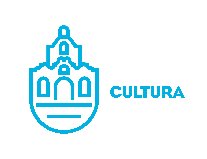 junio  2020Escuela de Artes Plásticas “Ángel Carranza”lun.mar.mié.jue.vie.sáb.dom.12345678qo109101112131516171819202110:00 reunión con el área de mejora regulatoria para reglamento de la escuela 22232425262728 11:00 cita con Directora de Informática. 2930